Представитель: Виктори ПаркБЦ" Виктори Парк"- ИФНС  29    
г. Москва ул. Минская, 2ж
м. Минская 5 мин пешком
М. Парк Победы 11 мин. Транспортом
М. Славянский бульвар 6 мин. транспортом

Бизнес-центр расположен в шаговой доступности от станции метро Минская. Расстояние до ТТК 3,5 км, МКАД 8,5 км.
Удобная транспортная доступность: 
Срочно! Сдается помещение с мебелью под офис на 4 сотрудника. 
Новая современная мебель, офис чистый и светлый, сделан ремонт после последнего клиента.
В стоимость включено ВСЁ, вы оплачиваете только ежемесячную аренду.
Мы работаем без комиссии!
Звоните или оставьте свои контакты мы с Вами свяжемся в ближайшее время.

Юридический адрес, юрадрес, смена адреса, зарегистрировать ООО, сменить юрадрес, смена адреса, убрать недостоверность сведений об адресе, сменить юридический адрес компании, помощь в смене юрадреса, помощь в регистрации ооо, перерегистрация ооо, немассовый юрадрес, юрадрес от собственника, юридическийадресТелефоны: 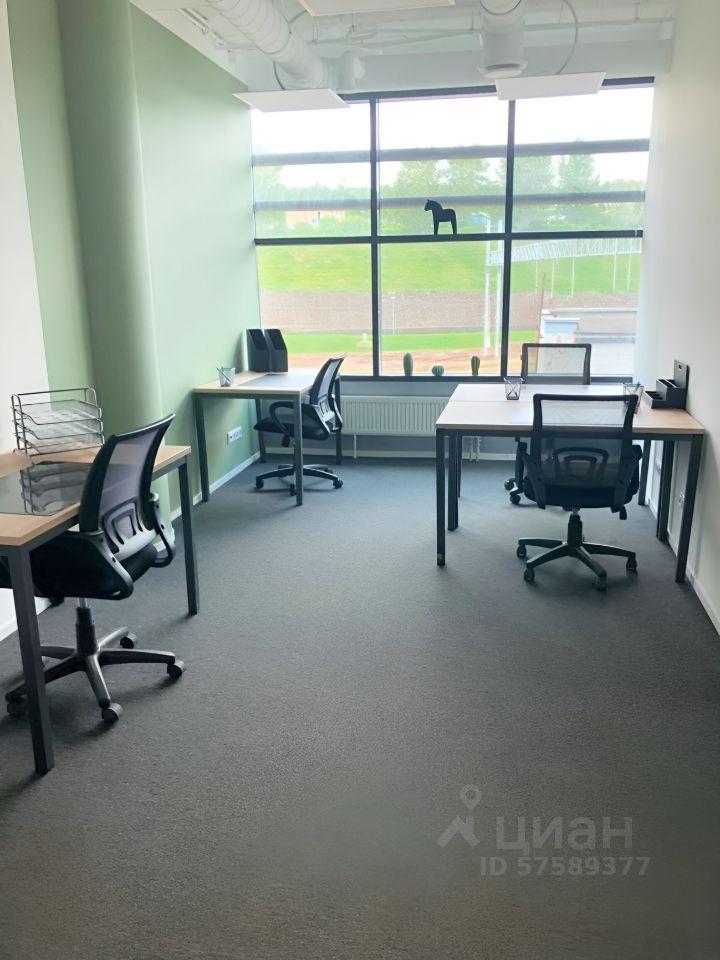 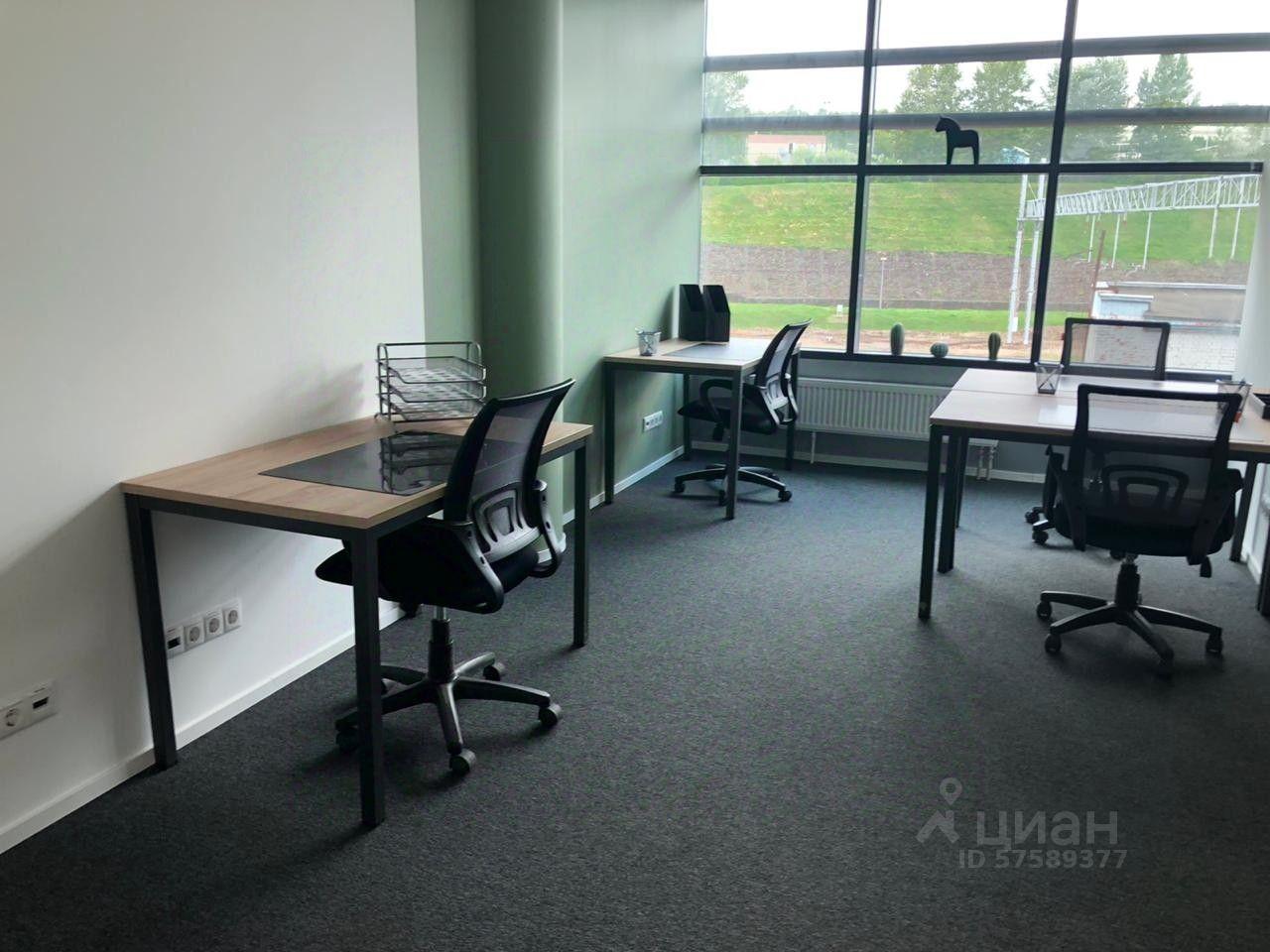 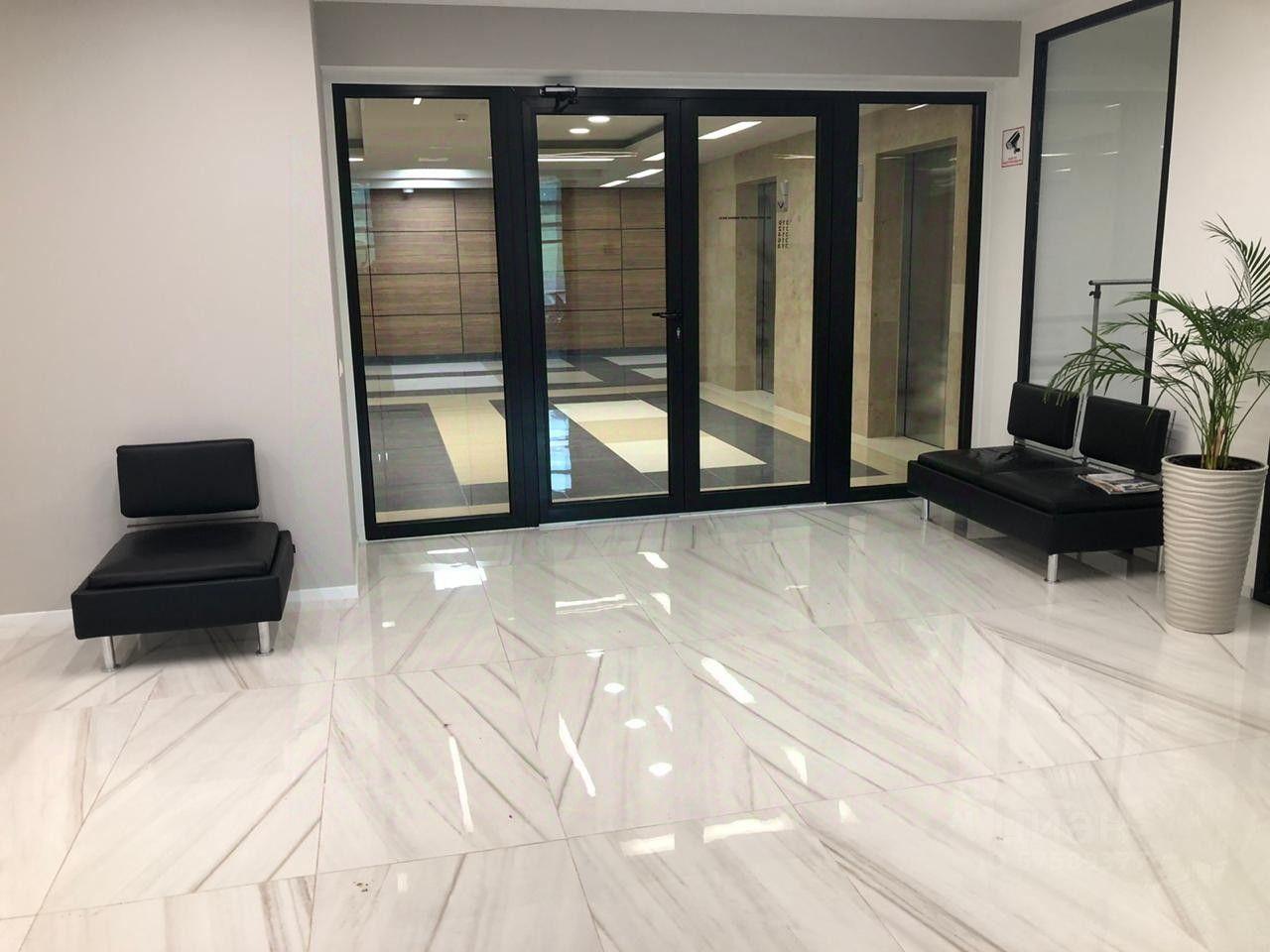 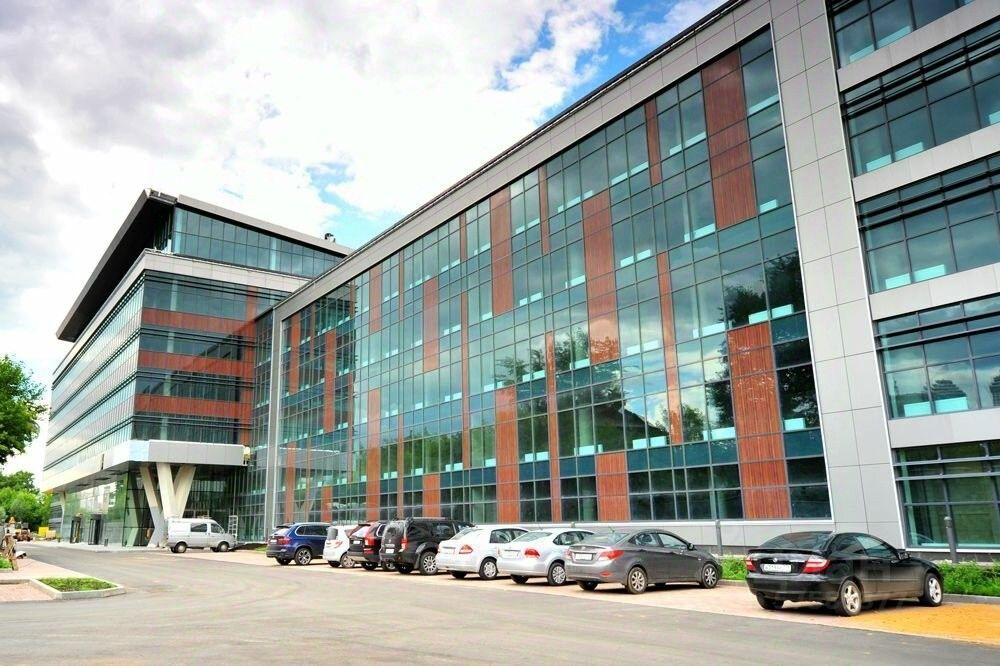 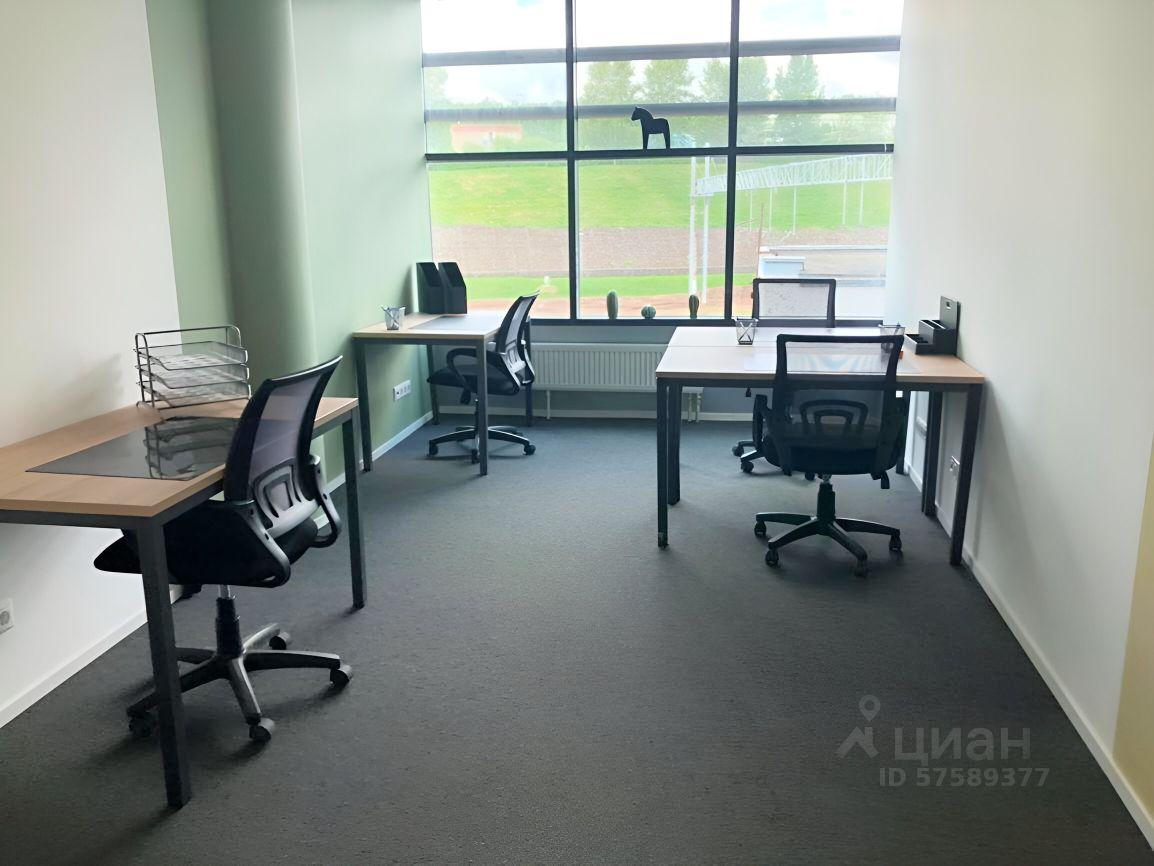 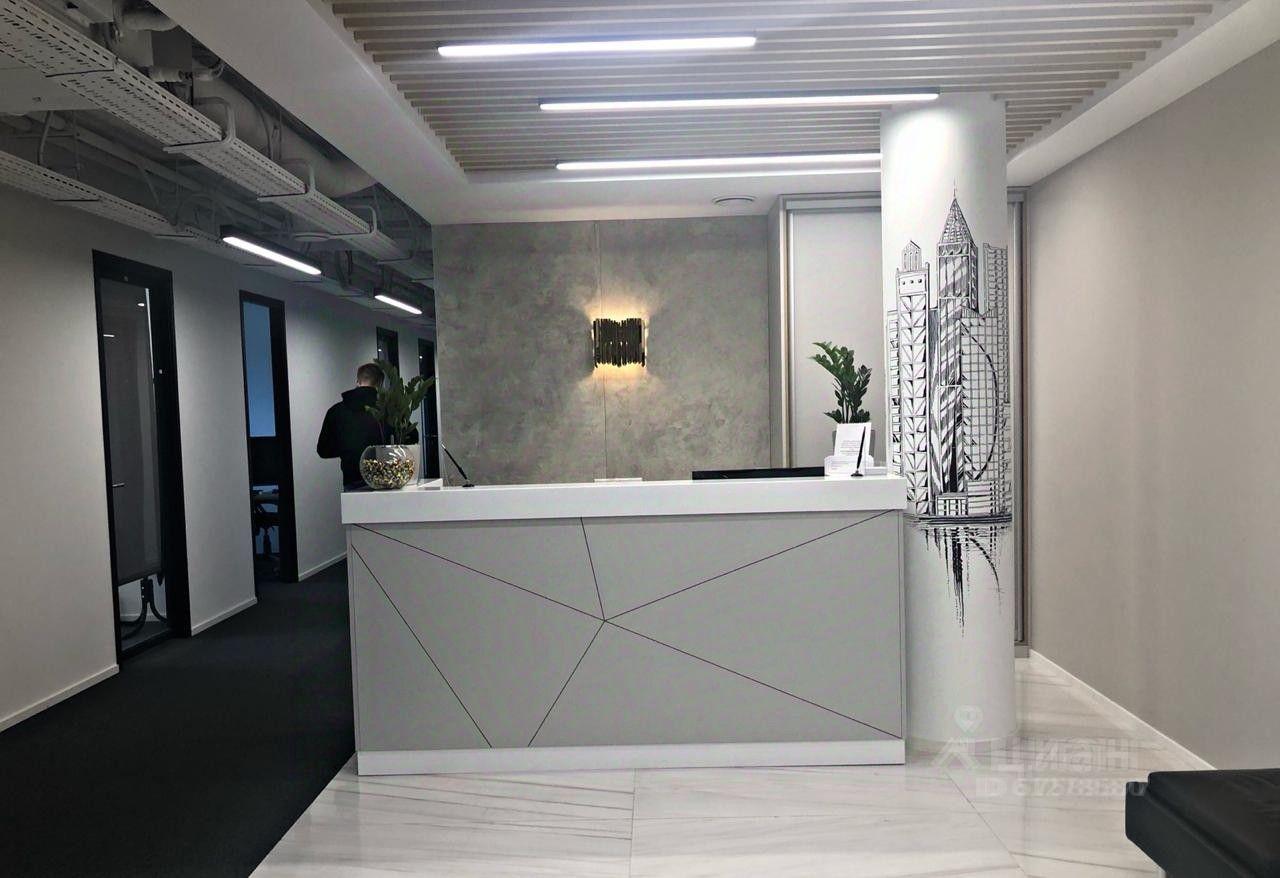 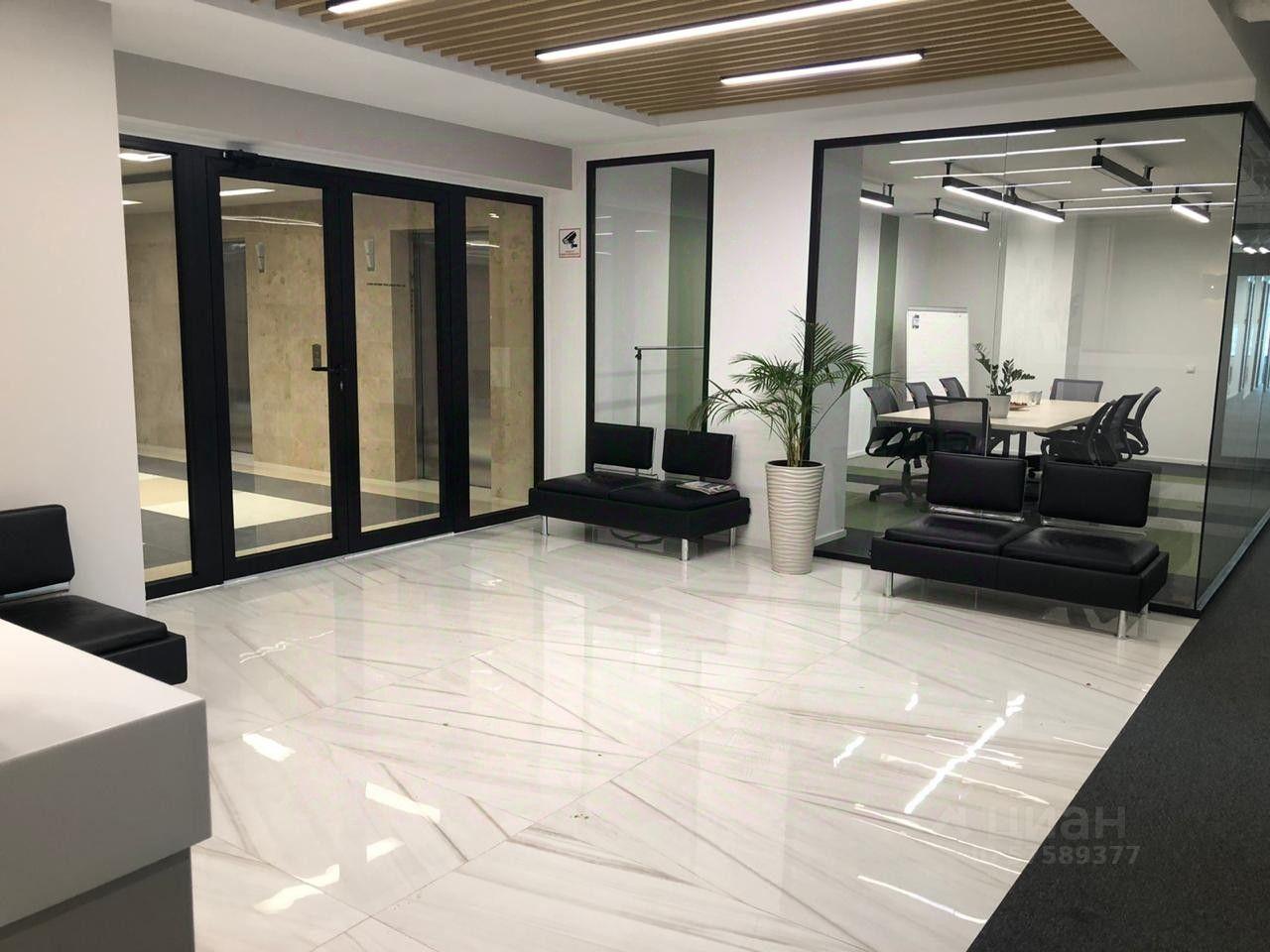 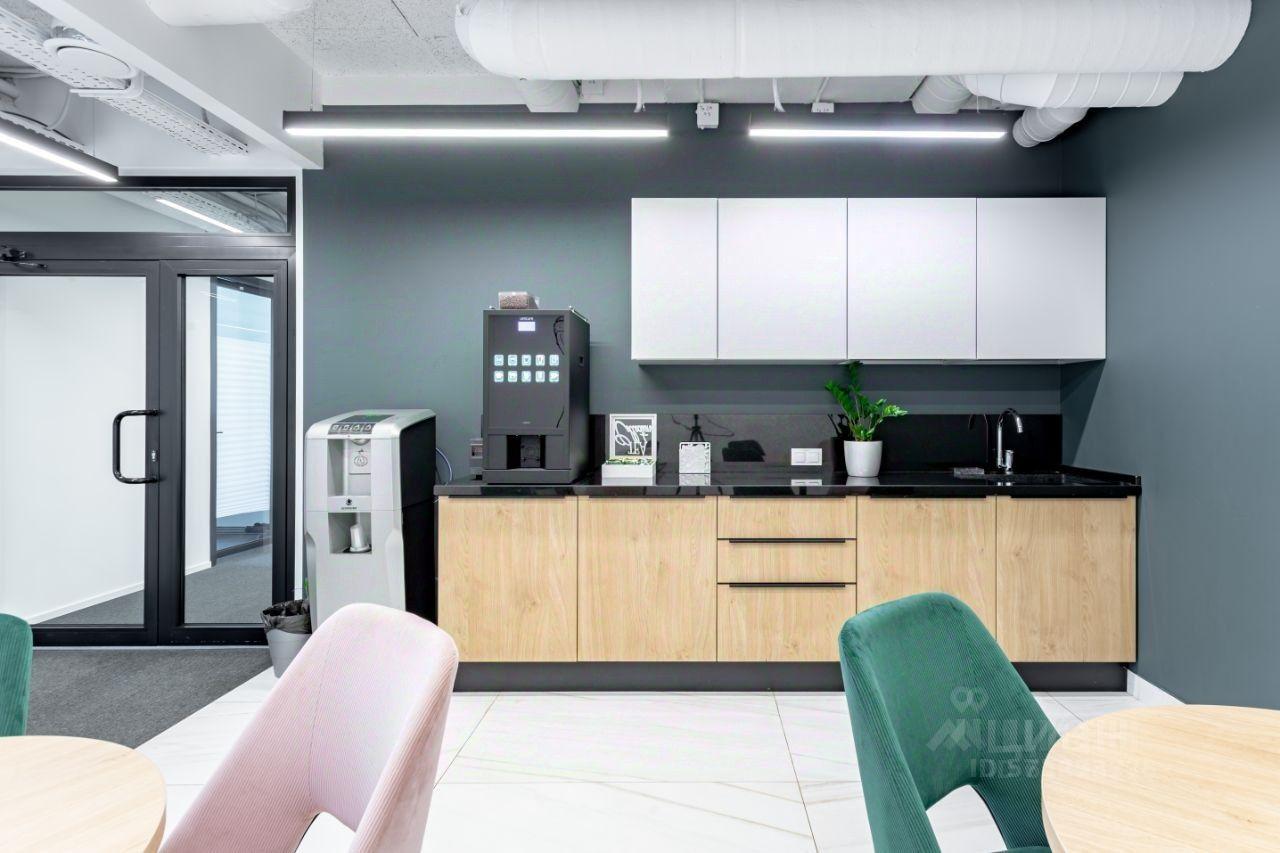 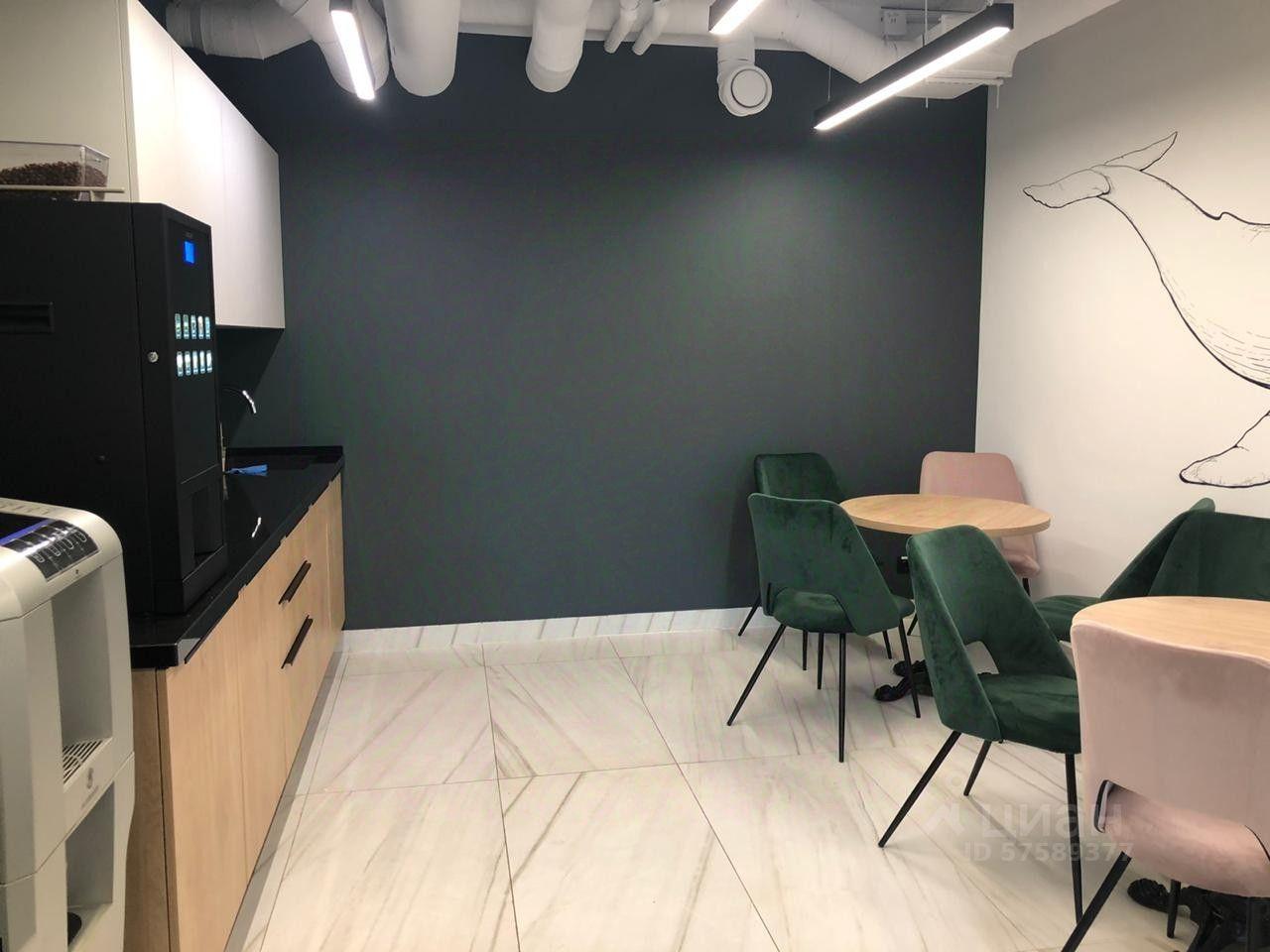 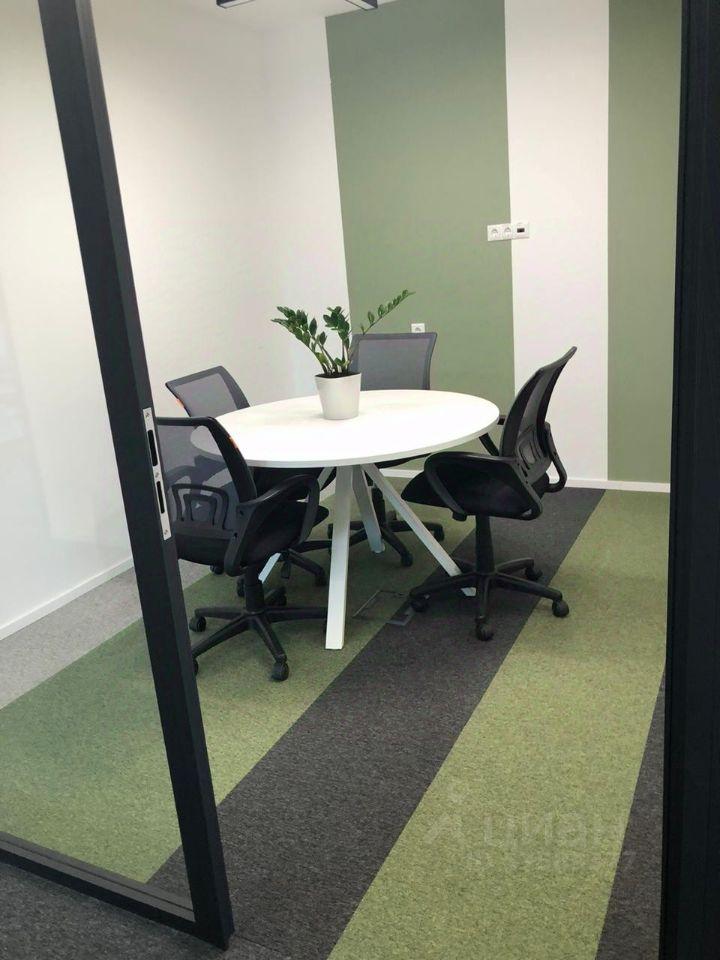 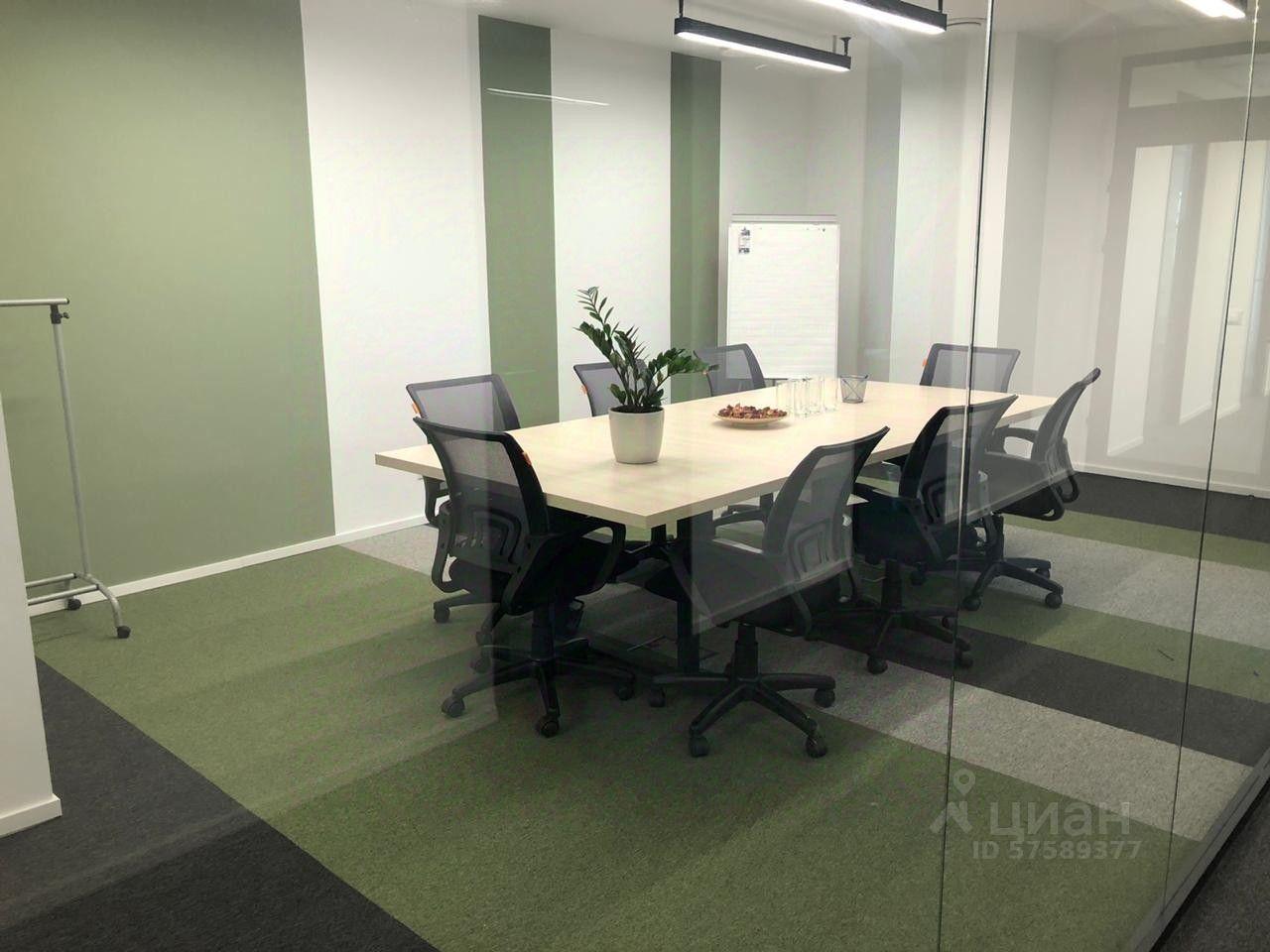 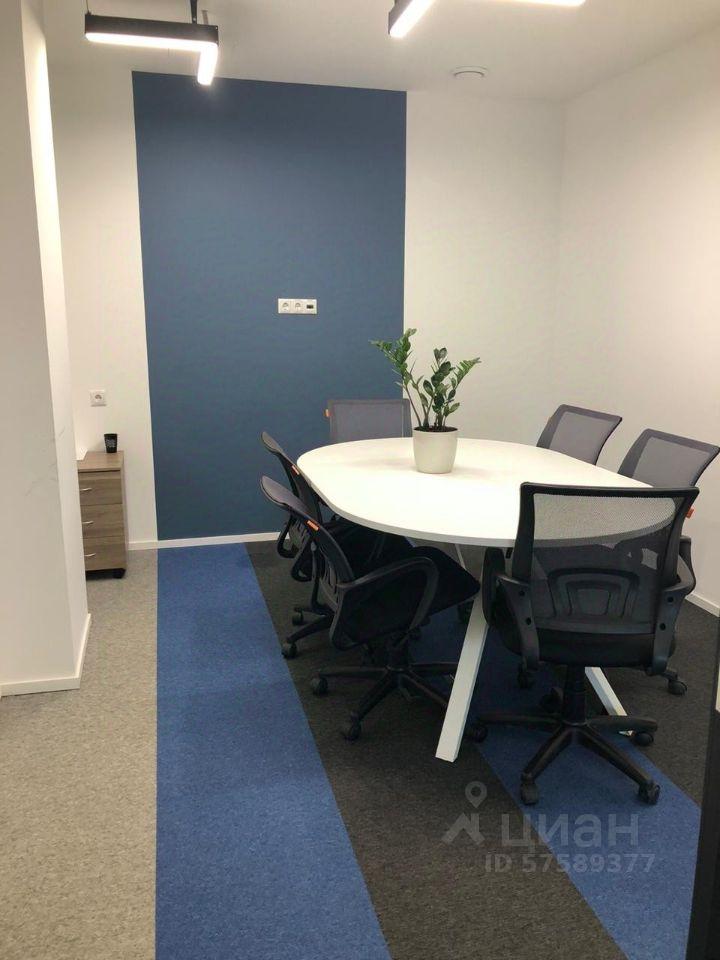 